Florida Water Reuse Association’s
David W. York Water Reuse Award 
2017 Awards Program Criteria and Form
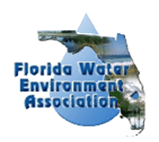 Outstanding Reclaimed Water Customer: This award will recognize the customer (user of reclaimed water) who has contributed significantly to encouragement and public acceptance of water reuse. Utilities are encouraged to consider submitting a nomination for one of their customers.Water Reuse Person of the Year: This award is to recognize an individual in the reuse community who has contributed significantly to the advancement of water reuse in Florida.Water Reuse Project of the Year: This award is to recognize a reuse project that advanced reclaimed water as an alternative source of water supply or offered a novel approach to meeting local water needs in Florida. Please note that a reuse project may have multiple entities/agencies/organizations involved in their implementation. Reuse System of the Year: Four size categories are provided, and are based on permitted wastewater treatment plant capacity. This award category is open to all reuse systems that provide a beneficial use of reclaimed water, including reuse systems without public access irrigation.  If you have multiple wastewater treatment facilities, please submit separate applications for each, unless the reuse system is supplied by interconnected facilities. Previous winning reuse systems will not be eligible for the Reuse System of the Year award for four years.  Self-nominations for the Reuse System of the Year are encouraged!  The information to be used in judging the Reuse System of the Year nominations will be as indicated below with consideration that not all reuse systems types will include all of these criteria, although public access reuse systems must address all these items: RECLAIMED WATER QUALITY: Level of treatment and permit compliance – provide a summary of the previous twelve months of permit compliance information for the wastewater treatment facility including any exceedances of reclaimed water parameters and a copy of the last FDEP inspection results. Provide Reclaimed Water Operating Protocol documentation. Provide strategies used to control pathogens, including most recent protozoan pathogen results.  Provide a description of treatment and reuse system reliability, including wet weather/backup and supplemental supply considerations. WATER REUSE SYSTEM:Percentage of actual wastewater flow being reused – please summarize the treatment plant permitted capacity, reuse capacity, treatment plant flow and reuse flow for the previous twelve months.Innovative uses of reclaimed water – provide all uses of reclaimed water for your system.Detailed description of benefits derived from water conservation/water resource management – including an evaluation of benefits of reuse such as reduction in surface water discharge, or reduction in potable water use.Reclaimed water rate schedule – please provide a complete description of your reclaimed water rates including whether your rates are volume-based or flat rate.Cross-connection control (CCC) and inspection program effectiveness – provide a complete description of the actual operation of the CCC program including inspection frequencies.PUBLIC EDUCATION/INFORMATION: Community and public education tools.New customer education programs – do you inform customers about nutrient content of the reclaimed water and reduced need for fertilization?Ongoing notification program for existing customers.Please note:  With the help of the representative making the nomination, winning nominations should be submitted for consideration by the WateReuse Association awards program. Also, if so indicated on the form, the Florida Water Reuse Trail.  The committee also reserves the right to not present an award for a category if deserving nominations are not received.ELECTRONIC SUBMITTALS ONLY! DUE MARCH 3, 2017.FWEA WATER REUSE COMMITTEEDAVID W. YORK WATER REUSE AWARD 2016 NOMINATION FORMNomination for a David W. York Water Reuse Award is: 
Input Full Name of Entity(ies), Reuse System(s) or Individual Here.Name(s), Address(es), E-mail Address(es), and Telephone Number(s) of Entity(ies), Representative(s), or Employer:Please Choose One Category (One Category Per Nomination Please)Please Choose One Category (One Category Per Nomination Please)Please Choose One Category (One Category Per Nomination Please)Please Choose One Category (One Category Per Nomination Please)Reuse System of the Year >15 MGDReuse System of the Year < 1 MGDReuse System of the Year 5-15 MGDOutstanding Reclaimed Water CustomerReuse System of the Year 1 to < 5 MGDWater Reuse Person of the YearReuse Project of the YearBrief Description of Project/Individual Contribution and Reasons for Qualification.(Please continue on additional pages if necessary.  Attach other descriptive material if available.)Please attach all supporting documentation!  Points will be deducted if it is not provided.  This is a reuse system or project award, not just a wastewater treatment plant award.  Apply for Florida Water Reuse Trail? (must agree to allow tours of the facility at your convenience and with your discretion)YesNoComputer Projector Graphics Available?YesNoName, Address and Telephone Number of Local Newspaper Name, Telephone Number and E-mail Address of Entity Making Nomination